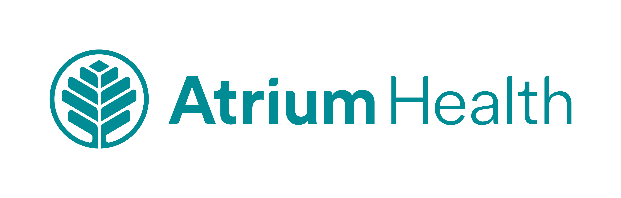 Visitation Restrictions Easing at Atrium Health Floyd
COVID-19, flu infection rates declining
ROME, Ga., March 20, 2023 – Visitor limits are being removed in most Atrium Health Floyd locations as COVID-19 and flu infection rates continue to decline. That means that beginning today, Monday, March 20, most adult and pediatric patients admitted to Atrium Health Floyd Medical Center, Atrium Health Floyd Polk Medical Center and Atrium Health Floyd Cherokee Medical Center will be allowed up to four visitors in their rooms at one time between the hours of 8 a.m. and 8 p.m.In addition, the following guidelines will apply to admitted hospital patients:Visitors may switch with other visitors at the patient’s discretion.Adult patients may have one overnight visitor.Two parents or guardians may stay overnight with pediatric patients.“We know, largely because of COVID-19 restrictions, the past few years have been tough on families and friends who had loved ones in the hospital,” said Sheila Bennett, senior vice president and chief of patient services at Atrium Health Floyd. “Making it easier to visit will certainly bring some cheer to both our patients and their visitors,” Bennett added. “We will still require some limits to make everyone stay safe.”The following visitation guidelines will be in place:Visitors must wear a surgical mask that covers their mouth and nose.Visitors must be in good health (free from respiratory illness, fever, cough, etc.)Visitors must follow all social distancing and safety guidance.Emergency department patients will continue to be limited to one visitor.Surgery patients will be permitted two visitors in preoperative and post operative care, regardless of visitation hours.Neonatal Intensive Care patients are limited to two designated adult visitors.Children of laboring mothers may visit in Labor and Delivery during visiting hours.Patients being treated for COVID-19 are permitted visitors. Visitors must check in at the nursing station to be sure a visit can take place. Visitors must remain in the patient’s room with the door closed.Visitation with behavioral health patients is limited and by appointment only.Visitation is permitted in outpatient settings including, Primary Care, Urgent Care, Rehabilitation Services, Wound Care and Diagnostic Imaging. When possible, adult patients should not bring minor children with them to appointments.
About Atrium Health Floyd
The Atrium Health Floyd family of health care services is a leading medical provider and economic force in northwest Georgia and northeast Alabama. Atrium Health Floyd is part of Advocate Health, which is headquartered in Charlotte, North Carolina, and is the fifth-largest nonprofit health system in the United States, created from the combination of Atrium Health and Advocate Aurora Health. At the center of these services is Atrium Health Floyd Medical Center, a 304-bed full-service, acute care hospital and regional referral center. Atrium Health Floyd employs more than 3,5​00 employees who provide care in over 40 medical specialties at three hospitals: Atrium Health Floyd Medical Center in Rome, Georgia; Atrium Health Floyd Cherokee Medical Center in Centre, Alabama; Atrium Health Floyd Polk Medical Center in Cedartown, Georgia, as well as Atrium Health Floyd Medical Center Behavioral Health, a freestanding 53-bed behavioral health facility, also in Rome; and a primary care and urgent care network with locations throughout the service area of northwest Georgia and northeast Alabama.​###